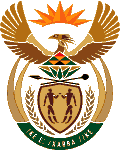 MINISTRY OF ENERGYREPUBLIC OF SOUTH AFRICAPRIVATE BAG x 96, PRETORIA, 0001, Tel (012) 406 7658PRIVATE BAG x 9111, CAPE TOWN, 8000 (021) 469 6412, Fax (021) 465 5980	Memorandum from the Parliamentary OfficeNational Assembly : 367Please find attached a response to Parliamentary Question for written reply asked by Mr E J Marais (DA) to ask the Minister of Energy.Whether he owns any shares in an independent power producer (IPP); if so, in each case, what (a) is the name of the IPP and (b) are the details of the (i) ownership structure and (ii) amounts that are held in shares in each case;whether he (a) holds any shares in and/or (b) has any other relationship with a certain company (name furnished); if so, what are the relevant details?										NW391EReply:(1) (a) No     (b) No     (i)  No     (ii) No(2) (a) No     (b) No